Rutin för hantering av utlägg och kvitton.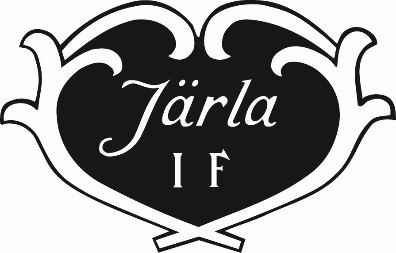 Har du lagt ut pengar för Järla Orienterings räkning vill vi att hanteringen av detta om möjligt sker enligt följande:

- Fyll i utläggsmallen  som finns i dokumentarkivet på hemsidan och spara som ner som PDF. 
- Kvitton scannas eller fotas och sparas som PDF. Om det är många kvitton så lägg gärna ihop dem till en fil istället för flera separata. 
- Skicka ifylld utläggsmall samt kvitton till kansli@jarla.com. Om du inte kan ordna pdf maila då in dem i annat format. 

Utlägg relaterade till elitkommitten skickas först till leifgmattsson@gmail.com för godkännande. 

